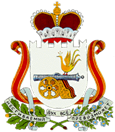 АДМИНИСТРАЦИЯ ПЕРЕВОЛОЧСКОГО СЕЛЬСКОГО ПОСЕЛЕНИЯ РУДНЯНСКОГО РАЙОНА СМОЛЕНСКОЙ ОБЛАСТИПОСТАНОВЛЕНИЕот 15 июня 2020                                                                                   № 34Об утверждении Положения о порядкеинформирования населения об установкедорожного знака или нанесения разметкина автомобильных дорогах местного значениямуниципального образования Переволочскогосельского поселения Руднянского районаСмоленской области       В соответствии с Федеральным законом от 06.10.2003 № 131-ФЗ «Об общих принципах организации местного самоуправления в Российской Федерации», Федеральным законом от 10.12.1995 № 196-ФЗ «О безопасности дорожного движения», Администрация Переволочского сельского поселения Руднянского района Смоленской областипостановляет: 1.Утвердить Положение о порядке информирования населения об установке дорожного знака или нанесения разметки на автомобильных дорогах местного значения муниципального образования Переволочского сельского поселения Руднянского района Смоленской области (прилагается). 2. Настоящее постановление вступает в силу после его официального опубликования в соответствии с Уставом Переволочского сельского поселения Руднянского района Смоленской области.3. Контроль за выполнением настоящего постановления оставляю за собой.Глава муниципального образованияПереволочского сельского поселенияРуднянского района Смоленской области                                    Т.П. Силаева                                                                                        УТВЕРЖДЕНО постановлением Администрации Переволочского сельского поселения Руднянского района Смоленской областиот 15 июня 2020 № 34ПОЛОЖЕНИЕО ПОРЯДКЕ ИНФОРМИРОВАНИЯ НАСЕЛЕНИЯ ОБ УСТАНОВКЕ ДОРОЖНОГО ЗНАКА ИЛИ НАНЕСЕНИЯ РАЗМЕТКИ НА АВТОМОБИЛЬНЫХ ДОРОГАХ МЕСТНОГО ЗНАЧЕНИЯ МУНИЦИПАЛЬНОГО ОБРАЗОВАНИЯ ПЕРЕВОЛОЧСКОГО СЕЛЬСКОГО ПОСЕЛЕНИЯ РУДНЯНСКОГО РАЙОНА СМОЛЕНСКОЙ ОБЛАСТИПорядок информирования населения об установке дорожных знаков или нанесения разметки на автомобильных дорогах местного значения муниципального образования Переволочского сельского поселения Руднянского района Смоленской области, запрещающих въезд всех транспортных средств в данном направлении, остановку или стоянку транспортных средств, либо обозначающих дорогу или проезжую часть с односторонним движением либо выезд на такую дорогу или проезжую часть, разработан в целях обеспечения безопасности дорожного движения на указанных дорогах на основании Федерального закона от 06.10.2003 № 131-ФЗ «Об общих принципах организации местного самоуправления в Российской Федерации», а также Федерального закона от 10.12.1995 № 1967-ФЗ «О безопасности дорожного движения».Задачами настоящего Порядка являются: охрана жизни, здоровья имущества граждан, участников дорожного движения, защита их прав и законных интересов, а также защита интересов общества путем предупреждения дорожно-транспортных происшествий, снижения тяжести их последствий на автомобильных дорогах местного значения в границах муниципального образования Переволочского сельского поселения Руднянского района Смоленской области.Не позднее чем за двадцать дней до установки дорожных знаков (утверждены постановлением Правительства РФ от 23.10.1993 № 1090 «О Правилах дорожного движения») или нанесения разметки (выполняющей функции этих знаков), запрещающих въезд всех транспортных средств в данном направлении (знак 3.1), остановку или стоянку транспортных средств (знаки: 3.27, 3.28, 3.29, 3.30) либо обозначающих дорогу или проезжую часть односторонним движением либо выезд на такую дорогу или проезжую часть (знаки: 5.5, 5.7.1, 5.7.2), граждане информируются о введении соответствующего запрета и (или) изменении схемы организации дорожного движения, а также о причинах принятия такого решения на автомобильных дорогах местного значения муниципального образования Переволочского сельского поселения Руднянского района Смоленской области. Информирование осуществляется в установленные п. 3 настоящего Порядка сроки посредством:- размещения информации на официальном сайте муниципального образования Переволочского сельского поселения Руднянского района Смоленской области https://perevolochie.admin-smolensk.ru/  в сети Интернет;- размещения информации на информационных стендах (табло) возле здания Администрации и непосредственно на дороге вблизи от места установки соответствующих дорожных знаков или нанесения разметки;- опубликования информации в газете «Руднянский голос».В качестве дополнительных источников могут использоваться иные печатные и телевизионные средства массовой информации.